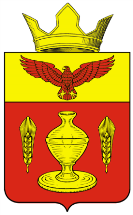 ВОЛГОГРАДСКАЯ ОБЛАСТЬПАЛЛАСОВСКИЙ МУНИЦИПАЛЬНЫЙ РАЙОН АДМИНИСТРАЦИЯ ГОНЧАРОВСКОГО СЕЛЬСКОГО ПОСЕЛЕНИЯ                                                            ПОСТАНОВЛЕНИЕ«13» апреля 2017г.                         п. Золотари                                               № 31«Об утверждении перечня видов муниципального контроля и органов местного самоуправленияГончаровского сельского поселения, уполномоченных на их осуществление»В соответствии с Федеральным законом от 26.12.2008 № 294-ФЗ «О защите прав юридических лиц и индивидуальных предпринимателей при осуществлении государственного контроля (надзора) и муниципального контроля», Федеральным законом от 06.10.2003 № 131-ФЗ «Об общих принципах организации местного самоуправления в Российской Федерации», Решением Гончаровского сельского Совета №10/1 от 13 апреля 2017г. «О порядке ведения перечня видов муниципального контроля и органов местного самоуправления Гончаровского сельского поселения, уполномоченных на их осуществление», руководствуясь Уставом  Гончаровского сельского поселения, Администрация Гончаровского сельского поселения ПОСТАНОВЛЯЕТ:1.Утвердить Перечень видов муниципального контроля и органов местного самоуправления Гончаровского сельского поселения, уполномоченных на их осуществление (приложение к Постановлению).2. Контроль за исполнением настоящего Постановления оставляю за собой.  3.Настоящее Постановление вступает в силу со дня его официального опубликования (обнародования).Глава Гончаровскогосельского поселения 				                                             К.У. НуркатовРег. №31/2017г.Приложение к постановлению администрации 				  Гончаровского сельского поселения от  13 апреля 2017г. №______ПЕРЕЧЕНЬвидов муниципального контроля и органов местного самоуправления Гончаровского сельского поселения, уполномоченных на их осуществление№п/пвид муниципального контроля, осуществляемого органом местного самоуправленияНаименование органа местного самоуправления, уполномоченного на осуществление соответствующего вида муниципального контроляреквизиты нормативного правового акта о наделении соответствующего органа местного самоуправления полномочиями по осуществлению муниципального контроля12341ЖилищныйАдминистрация Гончаровского сельского поселенияРешение №16/1 от «01» 08 2013г. «Об утверждении Порядка «Об  осуществлении  муниципального  жилищного контроля на территории Гончаровского сельского поселения Палласовского  муниципального района Волгоградской области»;Постановление № 43 от «18» 07 2014г. «Об утверждении Административного регламентапо осуществлению муниципального жилищного контроляна территории Гончаровского сельского поселения» 2ДорожныйАдминистрация Гончаровского сельского поселенияРешение № 14/2 от «10» 05 2012г. «Об утверждении Положения о муниципальном контроле за сохранностью автомобильных  дорог  местного  значения  на территории  Гончаровского сельского поселения»;Постановление № 30 от «05» 04 2017г. «Об утверждении административного регламента«Осуществление муниципального контроля за обеспечением сохранности автомобильных дорог местного значения Гончаровского сельского поселения»